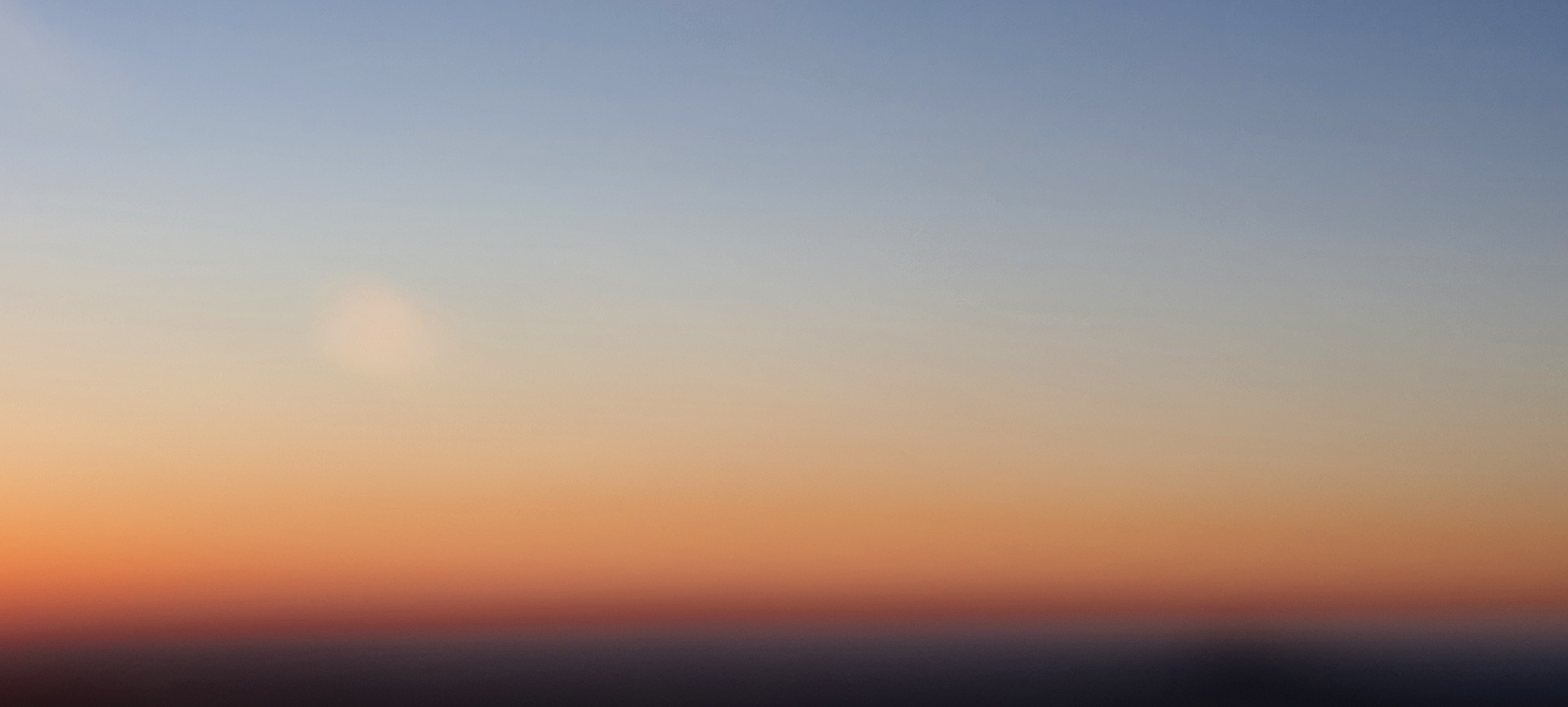 Plan for Ascension Day Quiet Day 9:30 Session 1Quiet10:50 Coffee & sharing Reflections (optional)11:00am Session 2Quiet12:15  Coffee & sharing Reflections (optional)12:25 Closing Prayersbrimscombechurch.org.uknote liturgy from liturgy from Common worship,  Katherine Hawker, on her Outside the Box website and Christine Sine’s Godspace webspaceWhere You go, I'll go
Where You stay, I'll stay
When You move, I'll move
I will follow
All Your ways are good
All Your ways are sure
I will trust in You alone
Higher than my sight
High above my life
I will trust in You alone

Trust in You alone

Where You go, I'll go
Where You stay, I'll stay
When You move, I'll move
I will follow You
Who You love, I'll love
How You serve, I'll serve
If this life I lose, I will follow You
I will follow You, yeah

Light unto the world
Light unto my life
I will live for You alone
You're the one I seek
Knowing I will find
All I need in You alone, in You alone
1.2M244NFL 1st Round Picks Devonta Smith, Ja’Marr Chase, Kyle Pitts & More Take On The 2021 MusOpening PrayerGod the Father,help us to hear the call of Christ the Kingand to follow in his service,whose kingdom has no end;for he reigns with you and the Holy Spirit,one God, one glory.Amen.Blessed is he who comes in the name of the Lord!Blessed is the kingdom of our father David that is coming!Mark 11.9,10The Lord sits enthroned as king for evermore.The Lord shall give strength to his people;the Lord shall give his people the blessing of peace.Psalm 29.9b,10Your throne is God’s throne, for ever;the sceptre of your kingdom is the sceptre of righteousness.Psalm 45.6Now have come the salvation and the powerand the kingdom of our Godand the authority of his Christ.Revelation 12.10All authority in heaven and on earth has been given to me.Go therefore and make disciples of all nations.Matthew 28.18,19Jesus says, ‘Repent, for the kingdom of heaven is close at hand.’ So let us turn away from sin and turn to Christ, confessing our sins in penitence and faith.The kingdom is yours,but we turn away from your just rule:Lord, have mercy.Lord, have mercy.The power is yours,but we trust in our own power and strength:Christ, have mercy.Christ, have mercy.The glory is yours,but we fall short of the glory of God:Lord, have mercy.Lord, have mercy.Revelations 21 Then I saw a new heaven and a new earth; for the first heaven and the first earth had passed away, and the sea was no more. 2 And I saw the holy city, the new Jerusalem, coming down out of heaven from God, prepared as a bride adorned for her husband. 3 And I heard a loud voice from the throne saying,“See, the home of God is among mortals. 
He will dwell with them; they will be his peoples,
and God himself will be with them;
4 he will wipe every tear from their eyes.
Death will be no more;
mourning and crying and pain will be no more,
for the first things have passed away.” Reflection              Leading into Quiet (Rev 21:1-4) Firstly scan back over the events of the last 18 months or so.Then allow yourself to focus on the events that leap out to youWhere have you seen signs of Gods kingdom since we went into lockdown?  What are the things that we should hold onto to be building God’s kingdom And going back further, to before we went into Lockdown are there signs of the Kingdom that we are missing now that God may be calling us to reclaim?We return at 10:50 am for Coffee & Discussion /11:00am What might God saying be saying to you about these things?The kingdom of God is here, and coming.Treasure hidden in a field, which someone found and hid;then joyfully sells all he has and buys the field.The kingdom of God is here, and coming.A merchant in search of fine pearls;on finding one of great value,sells all of his possessions and buys the pearl.The kingdom of God is here, and coming.Let all who have ears, hear.Blessed is he who comes in the name of the Lord!Blessed is the kingdom of our father David that is coming!Mark 11.9,10The Lord sits enthroned as king for evermore.The Lord shall give strength to his people;the Lord shall give his people the blessing of peace.Psalm 29.9b,10Your throne is God’s throne, for ever;the sceptre of your kingdom is the sceptre of righteousness.Psalm 45.6Now have come the salvation and the powerand the kingdom of our Godand the authority of his Christ.Revelation 12.10All authority in heaven and on earth has been given to me.Go therefore and make disciples of all nations.Matthew 28.18,19Matthew 13:44-4644 ‘The kingdom of heaven is like treasure hidden in a field, which someone found and hid; then in his joy he goes and sells all that he has and buys that field.45 ‘Again, the kingdom of heaven is like a merchant in search of fine pearls; 46 on finding one pearl of great value, he went and sold all that he had and bought it.ReflectionLeading into Quiet 2  (Mathew 13:44-46) Our passage speaks of the cost and sacrifice of the Kingdom? As we think about realising the signs of God’s kingdom that we reflected on earlier, what might we (individually or as a church) need to give to make this happen (i.e resources of gifts, time or money )?Is there anything we might need to stop as a church?And looking forward, what new treasures, what new signs of the kingdom might God be calling you/us to? How might God’s Kingdom come in a new way?We return at 12:15 am for Coffee & Discussion /12:25am Blessed is he who comes in the name of the Lord!Blessed is the kingdom of our father David that is coming!Mark 11.9,10The Lord sits enthroned as king for evermore.The Lord shall give strength to his people;the Lord shall give his people the blessing of peace.Psalm 29.9b,10Your throne is God’s throne, for ever;the sceptre of your kingdom is the sceptre of righteousness.Psalm 45.6Now have come the salvation and the powerand the kingdom of our Godand the authority of his Christ.Revelation 12.10All authority in heaven and on earth has been given to me.Go therefore and make disciples of all nations.Matthew 28.18,19  Our Father in heaven,
hallowed be your name,
your kingdom come,
your will be done,
on earth as in heaven.
Give us today our daily bread.
Forgive us our sins
as we forgive those who sin against us.
Lead us not into temptation
but deliver us from evil.
For the kingdom, the power,
and the glory are yours
now and for ever.
Amen.SilenceMay we dream of a world made new,Where together we shout for justice,And as one we fight against oppression.May we dream of a world made new,Where together we seek God’s righteousnessAnd as one we sing God’s praise.May we dream of a world made new,Where together we climb God’s mountain,And as one we enter the promised land.May we dream of a world made new,Where together we proclaim the good news of God’s kingdom,And as one we enjoy its peace, and abundance and love.Blessing Psalm 130Out of the depths I cry to you, O Lord.
    Lord, hear my voice!
Let your ears be attentive
    to the voice of my supplications!If you, O Lord, should mark iniquities,
    Lord, who could stand?
But there is forgiveness with you,
    so that you may be revered.I wait for the Lord, my soul waits,
    and in his word I hope;
my soul waits for the Lord
    more than those who watch for the morning,
    more than those who watch for the morning.O Israel, hope in the Lord!
    For with the Lord there is steadfast love,
    and with him is great power to redeem.
It is he who will redeem Israel
    from all its iniquities.Jesus prayed ‘My Father, if it is possible, may this cup be taken from me. Yet not as I will, but as you will.’And again he prayed ‘My Father, if it is not possible for this cup to be taken away unless I drink it, may your will be done.’Father we come to you today acknowledging in sorrowThat we do seek your kingdom, but our empiresLord have mercyLord have mercyThat we do not seek to serve, but to be servedChrist have mercyChrist have mercyThat we seek our will and not yours.Lord have mercyLord have mercyAlmighty God,who in Jesus Christ has given usa kingdom that cannot be destroyed,forgive us our sins,open our eyes to God’s truth,strengthen us to do God’s willand give us the joy of his kingdom,through Jesus Christ our Lord.Amen.Father our spirit is willing, but our flesh is weak, so we pray that we too may submit to the will of the father as we pray as Jesus taught us :Our Father in heaven,hallowed be your name,your kingdom come,your will be done,on earth as in heaven.Give us today our daily bread.Forgive us our sinsas we forgive those who sin against us.Lead us not into temptationbut deliver us from evil.For the kingdom, the power,and the glory are yoursnow and for ever.Amen.As we read our Scripture passageWhat word, phrase or idea strikes you from this passage – you might like to share this on chat after we have read it through twiceThe Garden of GethsemaneThen Jesus went with his disciples to a place called Gethsemane, and he said to them, ‘Sit here while I go over there and pray.’ He took Peter and the two sons of Zebedee along with him, and he began to be sorrowful and troubled. Then he said to them, ‘My soul is overwhelmed with sorrow to the point of death. Stay here and keep watch with me.’Going a little farther, he fell with his face to the ground and prayed, ‘My Father, if it is possible, may this cup be taken from me. Yet not as I will, but as you will.’Then he returned to his disciples and found them sleeping. ‘Couldn’t you men keep watch with me for one hour?’ he asked Peter. ‘Watch and pray so that you will not fall into temptation. The spirit is willing, but the flesh is weak.’He went away a second time and prayed, ‘My Father, if it is not possible for this cup to be taken away unless I drink it, may your will be done.’Moving into Quiet:Take this time to continue to reflect on this passage independentlyYou might sit, draw, paint or walk.What is God saying to you through the word phrase or idea that strikes you?And you might like to try and image yourself into the passage. Who are you? How do you feel? What is Jesus saying to you, and what do you want to say to him?  Plan for Good Friday Quiet Day 1:30 Session 2: At the crossQuiet2:50 Session 3: Liturgybrimscombechurch.org.ukOpening prayerWe thank that even on the cross you cared for those in need and care for us all now in our needsWe thank you that we do not get what we deserve, but by your cross you have redeemed the worldLitany of Confession(Psalm 51 & Psalm 103)Have mercy on me, O God, because of your unfailing love.Because of your great compassion, blot out the stain of my sins.            Our God is merciful and gracious,
            slow to get angry, and full of unfailing love.Wash me clean from my guilt. Purify me from my sin.For I recognize my shameful deeds—they haunt me day and night.            God will not constantly accuse us, nor remain angry forever.Against you, and you alone, have I sinned;I have done what is evil in your sight.You will be proved right in what you say,and your judgment against me is just.            God has not punished us for all our sins,            nor does he deal with us as we deserve.            For as high as the heavens are above the earth,            so great is his love for those who fear him;            as far as the east is from the west,            so far has he removed our transgressions from us.I was born a sinner—from the moment my mother conceived me.            God is like a father to his children,            tender and compassionate to those who fear him.            For he understands how weak we are;            he remembers that we are only dust.You desire honesty from the heart;teach me to be wise in my inmost being.            For our days on earth are like grass;            like wildflowers, we bloom and die.            The wind blows, and we are gone—            as though we had never been here.Restore to me the joy of your salvationand make me willing to obey you.            For the love of the Lord remains forever            with those who fear him.            His salvation extends to the children’s children            of those who are faithful to his covenant;            those who obey his commandments.The sacrifice you want is a broken spirit.A broken and contrite heart, O God, you will not despise.            Our God is merciful and gracious.Bless the Lord, O my soul.As we read our Scripture passageWhat burdens do you have to bring to the cross right now?What does Jesus want to say to you from the cross in love?What do you want to say to him?ScriptureTwo others also, who were criminals, were led away to be put to death with him. When they came to the place that is called The Skull, they crucified Jesus there with the criminals, one on his right and one on his left.  Then Jesus said, ‘Father, forgive them; for they do not know what they are doing.’ And they cast lots to divide his clothing. And the people stood by, watching; but the leaders scoffed at him, saying, ‘He saved others; let him save himself if he is the Messiah of God, his chosen one!’ The soldiers also mocked him, coming up and offering him sour wine, and saying, ‘If you are the King of the Jews, save yourself!’ There was also an inscription over him, ‘This is the King of the Jews.’One of the criminals who were hanged there kept deriding him and saying, ‘Are you not the Messiah? Save yourself and us!’ But the other rebuked him, saying, ‘Do you not fear God, since you are under the same sentence of condemnation? And we indeed have been condemned justly, for we are getting what we deserve for our deeds, but this man has done nothing wrong.’ Then he said, ‘Jesus, remember me when you come into your kingdom.’ He replied, ‘Truly I tell you, today you will be with me in Paradise.’Moving into Quiet:What burdens do you have to bring to the cross right now?What does Jesus want to say to you from the cross in love?What do you want to say to him?